شرح كيفية عمل عمل نسخة احتياطية ’’ Backup ‘‘ 
للنظام في Windows Se7enفي البداية سوف يتم حفظ النسخة الاحتياطية بالشكل التالي ( مكان الحفظ ) » ( WindowsImageBackup ) » 
( اسم الكومبيوتر ) » ( Backup ) »
( التاريخ والوقت )
وبصورة اكثر وضوحاً ، لنفرض اسم الكومبيوتر " iraqalnor"
ومكان حفظ النسخة الاحتياطية هو البارتشن " E " سيكون ملف الحفظ بالشكل التالي
كود:
E:\WindowsImageBackup\iraqalnor\Backup 2009-04-17 130050 folder.
ملاحظات
لا يمكن تخزين ملف الـ باك آب بنفس البارتشن المراد آخذ باك آب لهُ 
يمكن تخزين ملفات الـ باك آب على اقراص DVD .:: إليك الطريقة ::.
من قائمة أبدأ اختر " Control Panel "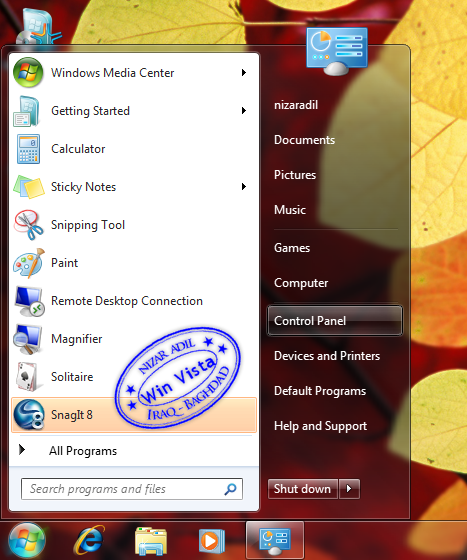 ثم اختر " Backup Your Computer "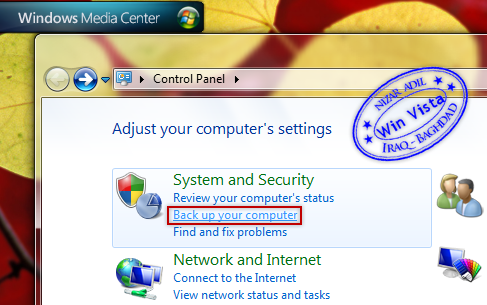 ومن القائمة الجانبية على اليسار اختر " Create a system image "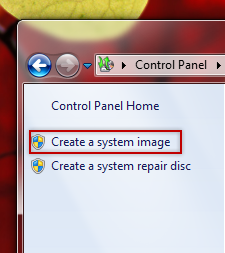 في الخطة التالية يطلُب منك ان تختار مكان تخزين النسخة الاحتياطية ..
سوف اختار البارتشن " E "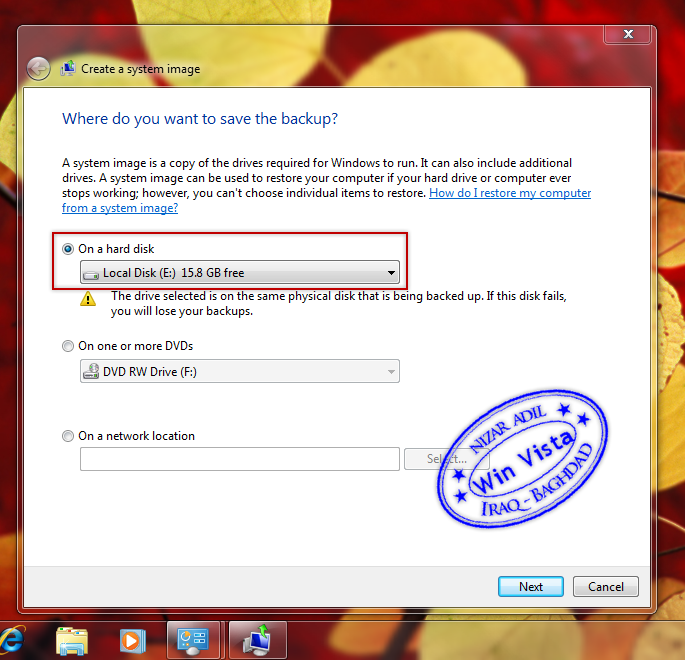 وهذه هي الخطوة التالية ويخبرنا بأن الباك آب ربما سيأخذ مساحة 21 GB ..
وهذه القيمة بالتأكيد تختلف من جهاز الى اخر حسب قيمة التخزين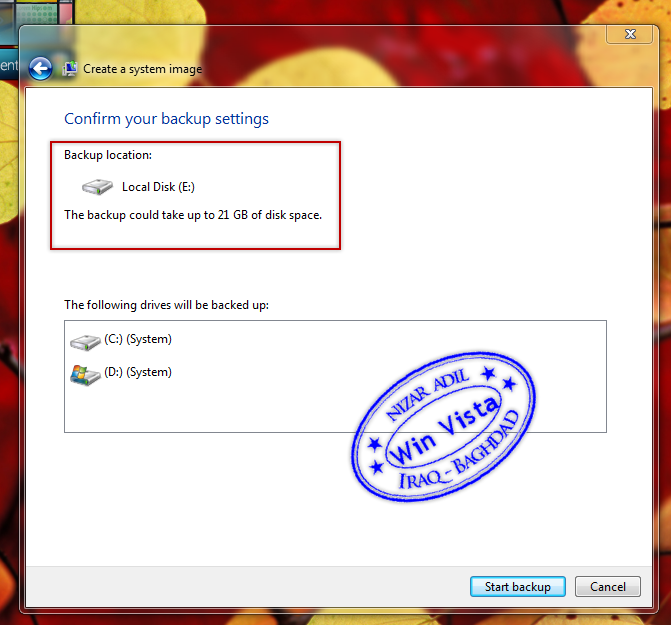 بعدها اختر " Start backup "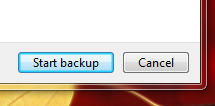 والخطوة التالية يبدأ بأخذ نسخة عن النظام وتخزينها في البارتشن " E " 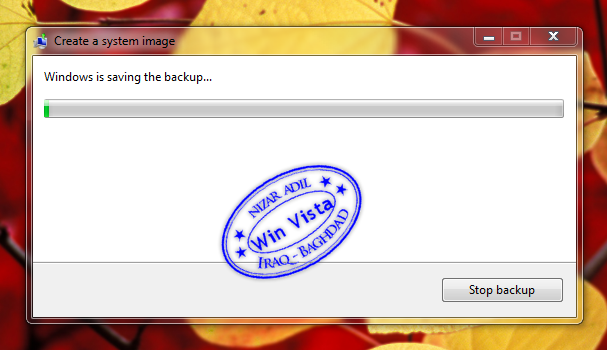 كما يمكن ايقاف العملية بالضغط على " Stop backup "مع تحيات الشافعي